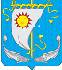 Совет депутатов сельского поселения «Андегский сельсовет»Заполярного района Ненецкого автономного округаТридцать девятое заседание 6-го созываРЕШЕНИЕот «31» марта 2022 года №2«О внесении изменений в решение Совета депутатов Сельского поселения «Андегский сельсовет» Заполярного района Ненецкого автономного округа «О бюджете Сельского поселения «Андегский сельсовет»Заполярного района Ненецкого автономного округа на 2022 год»В соответствии со статьей 35 Федерального закона от 06 октября 2003 года № 131-ФЗ "Об общих принципах организации местного самоуправления в Российской Федерации", статьей 184.1 Бюджетного кодекса Российской Федерации, на основании статьи 24 Устава Сельского поселения «Андегский сельсовет» Заполярного района Ненецкого автономного округа Совет депутатов сельского поселения «Андегский сельсовет» Заполярного района Ненецкого автономного округа РЕШИЛ:Внести в решение Совета депутатов Сельского поселения «Андегский сельсовет» Заполярного района Ненецкого автономного округа от 28.12.2021 года №4 «О бюджете Сельского поселения «Андегский сельсовет» Заполярного района Ненецкого автономного округа на 2022 год» следующие изменения:Пункт 1 статьи 1 изложить в новой редакции:		«1. Утвердить основные характеристики местного бюджета на 2022 год:1) прогнозируемый общий объём доходов местного бюджета в сумме 26 491,5 тыс. рублей, из них безвозмездные поступления из других бюджетов бюджетной системы Российской Федерации 19 886,0 тыс. рублей;2) общий объем расходов местного бюджета в сумме 26 491,5 тыс. рублей;3) объем межбюджетных трансфертов, получаемых в 2022 году из других бюджетов бюджетной системы Российской Федерации в сумме 19 886,0 тыс. рублей;4)  дефицит (профицит) местного бюджета не прогнозируется.2. Приложение 1 «Доходы местного бюджета на 2022 год» к решению о бюджете (Приложение 1 к решению) изложить в новой редакции.3. Приложение 2 «Распределение бюджетных ассигнований по разделам, подразделам, целевым статьям (муниципальным программам и непрограммным направлениям деятельности) и группам видов расходов классификации расходов бюджетов в ведомственной структуре расходов местного бюджета на 2022 год» к решению о бюджете (Приложение 2 к решению) изложить в новой редакции.4. Приложение 3 «Распределение бюджетных ассигнований по разделам и подразделам классификации расходов бюджетов на 2022 год» (Приложение 3 к решению) изложить в новой редакции.5. Приложение 4 «Источники финансирования дефицита местного бюджета на 2022 год» к решению о бюджете (Приложение 4 к решению) изложить в новой редакции.6. Дополнить статью 1 решения пунктом 2 следующего содержания:«Установить, что осуществление внутренних заимствований и предоставление муниципальных гарантий Сельским поселением «Андегский сельсовет» Заполярного района Ненецкого автономного округа в 2022 году не предусматривается».7. Дополнить статью 4 решения пунктом 4 следующего содержания:«Утвердить общий объем бюджетных ассигнований, направленных на исполнение публичных нормативных обязательств на 2022 год за счет средств местного бюджета в сумме 2 432,9 тыс. рублей».8. Исключить из статьи 7 пункт 2.9. Дополнить решение статьей 10 следующего содержания:«Предоставление субсидий юридическим лицам (за исключением субсидий государственным (муниципальным) учреждениям), индивидуальным предпринимателям, физическим лицам – производителям товаров, работ и услуг1. Установить, что за счет средств местного бюджета выделяются субсидии юридическим лицам, за исключением государственных (муниципальных учреждений) индивидуальным предпринимателям и физическим лицам – производителям товаров, работ, услуг в целях возмещения недополученных доходов в связи с оказанием гарантированного перечня услуг по погребению.2. Порядок предоставления субсидий юридическим лицам, за исключением государственных (муниципальных учреждений), индивидуальным предпринимателям, физическим лицам – производителям товаров, работ, услуг, утвержден  Постановлением администрации МО «Андегский сельсовет» НАО от 22.05.2019 года №22». 10. Статью 10 считать статьей 11.11. Настоящее решение вступает в силу со дня его принятия и подлежит официальному опубликованию. Глава Сельского поселения «Андегский сельсовет» ЗР НАО_________В.Ф. Абакумова      (подпиcь)(расшифровка подписи)